安全评价报告信息公布表机构名称湖北景深安全技术有限公司湖北景深安全技术有限公司湖北景深安全技术有限公司资质证号APJ-（鄂）-002APJ-（鄂）-002委托单位中国石化股份有限公司荆门分公司中国石化股份有限公司荆门分公司中国石化股份有限公司荆门分公司中国石化股份有限公司荆门分公司中国石化股份有限公司荆门分公司中国石化股份有限公司荆门分公司项目名称中国石油化工股份有限公司荆门分公司硫化氢管线隐患治理项目安全验收评价报告中国石油化工股份有限公司荆门分公司硫化氢管线隐患治理项目安全验收评价报告中国石油化工股份有限公司荆门分公司硫化氢管线隐患治理项目安全验收评价报告中国石油化工股份有限公司荆门分公司硫化氢管线隐患治理项目安全验收评价报告中国石油化工股份有限公司荆门分公司硫化氢管线隐患治理项目安全验收评价报告中国石油化工股份有限公司荆门分公司硫化氢管线隐患治理项目安全验收评价报告业务类别化学原料、化学品及医药制造业化学原料、化学品及医药制造业化学原料、化学品及医药制造业化学原料、化学品及医药制造业化学原料、化学品及医药制造业化学原料、化学品及医药制造业安全评价过程控制情况安全评价过程控制情况安全评价过程控制情况安全评价过程控制情况安全评价过程控制情况安全评价过程控制情况安全评价过程控制情况安全评价项目管理项目组长项目组长技术负责人技术负责人过程控制负责人过程控制负责人安全评价项目管理夏鹏夏鹏王冬梅王冬梅邹德新邹德新编制过程报告编制人报告编制人报告提交日期报告提交日期报告审核人报告审批人编制过程宋帅华、鲁小芳、谭辉宋帅华、鲁小芳、谭辉2020.10.302020.10.30张苛王冬梅安全评价项目参与人员姓名认定专业安全评价师从业识别卡/证书编号安全评价师从业识别卡/证书编号注册安全工程师注册证号是否专职安全评价项目参与人员周智鑫化工工程与工艺035980/S011032000110192001446035980/S011032000110192001446/专职安全评价项目参与人员邹德新化学工程与技术030941/S011032000110191000471030941/S011032000110191000471/专职安全评价项目参与人员王冬梅化工工艺030942/S011032000110191000567030942/S011032000110191000567/专职安全评价项目参与人员张苛化工工程028935/1600000000200959028935/1600000000200959/专职安全评价项目参与人员宋帅华机械/电气027043/1500000000302338027043/1500000000302338/专职安全评价项目参与人员夏鹏材料学035984/S011032000110192000988035984/S011032000110192000988/专职安全评价项目参与人员谭辉化学028934/S011032000110192001025028934/S011032000110192001025/专职安全评价项目参与人员鲁小芳安全工程036168/S011032000110193000940036168/S011032000110193000940/专职安全评价项目参与人员——————项目简介项目简介项目简介项目简介项目简介项目简介项目简介2017年6月，雨季时已造成该段DN350硫化氢管线出现漂浮、移位、脱落、管架荷载偏移导致管架断裂等现象，通过以上情况预测管线一旦发生泄漏，后果不堪设想。为确保荆门分公司安全生产，提高管线运行安全，彻底消除洪水季节排洪沟内流水对硫化氢管线造成的安全隐患，借荆门分公司原油加工量及原油平均硫含量提升契机，扩径更换中心空压站路口至15万吨/年硫酸装置全厂系统硫化氢的该段总管，以消除安全隐患。2017年6月，雨季时已造成该段DN350硫化氢管线出现漂浮、移位、脱落、管架荷载偏移导致管架断裂等现象，通过以上情况预测管线一旦发生泄漏，后果不堪设想。为确保荆门分公司安全生产，提高管线运行安全，彻底消除洪水季节排洪沟内流水对硫化氢管线造成的安全隐患，借荆门分公司原油加工量及原油平均硫含量提升契机，扩径更换中心空压站路口至15万吨/年硫酸装置全厂系统硫化氢的该段总管，以消除安全隐患。2017年6月，雨季时已造成该段DN350硫化氢管线出现漂浮、移位、脱落、管架荷载偏移导致管架断裂等现象，通过以上情况预测管线一旦发生泄漏，后果不堪设想。为确保荆门分公司安全生产，提高管线运行安全，彻底消除洪水季节排洪沟内流水对硫化氢管线造成的安全隐患，借荆门分公司原油加工量及原油平均硫含量提升契机，扩径更换中心空压站路口至15万吨/年硫酸装置全厂系统硫化氢的该段总管，以消除安全隐患。2017年6月，雨季时已造成该段DN350硫化氢管线出现漂浮、移位、脱落、管架荷载偏移导致管架断裂等现象，通过以上情况预测管线一旦发生泄漏，后果不堪设想。为确保荆门分公司安全生产，提高管线运行安全，彻底消除洪水季节排洪沟内流水对硫化氢管线造成的安全隐患，借荆门分公司原油加工量及原油平均硫含量提升契机，扩径更换中心空压站路口至15万吨/年硫酸装置全厂系统硫化氢的该段总管，以消除安全隐患。2017年6月，雨季时已造成该段DN350硫化氢管线出现漂浮、移位、脱落、管架荷载偏移导致管架断裂等现象，通过以上情况预测管线一旦发生泄漏，后果不堪设想。为确保荆门分公司安全生产，提高管线运行安全，彻底消除洪水季节排洪沟内流水对硫化氢管线造成的安全隐患，借荆门分公司原油加工量及原油平均硫含量提升契机，扩径更换中心空压站路口至15万吨/年硫酸装置全厂系统硫化氢的该段总管，以消除安全隐患。2017年6月，雨季时已造成该段DN350硫化氢管线出现漂浮、移位、脱落、管架荷载偏移导致管架断裂等现象，通过以上情况预测管线一旦发生泄漏，后果不堪设想。为确保荆门分公司安全生产，提高管线运行安全，彻底消除洪水季节排洪沟内流水对硫化氢管线造成的安全隐患，借荆门分公司原油加工量及原油平均硫含量提升契机，扩径更换中心空压站路口至15万吨/年硫酸装置全厂系统硫化氢的该段总管，以消除安全隐患。2017年6月，雨季时已造成该段DN350硫化氢管线出现漂浮、移位、脱落、管架荷载偏移导致管架断裂等现象，通过以上情况预测管线一旦发生泄漏，后果不堪设想。为确保荆门分公司安全生产，提高管线运行安全，彻底消除洪水季节排洪沟内流水对硫化氢管线造成的安全隐患，借荆门分公司原油加工量及原油平均硫含量提升契机，扩径更换中心空压站路口至15万吨/年硫酸装置全厂系统硫化氢的该段总管，以消除安全隐患。现场开展工作情况现场开展工作情况现场开展工作情况现场开展工作情况现场开展工作情况现场开展工作情况现场开展工作情况勘察人员夏鹏、鲁小芳夏鹏、鲁小芳夏鹏、鲁小芳夏鹏、鲁小芳夏鹏、鲁小芳夏鹏、鲁小芳勘察时间2020.6.82020.6.82020.6.82020.6.82020.6.82020.6.8勘察任务现场勘查、收集并核实业主单位提供的安全评价相关资料现场勘查、收集并核实业主单位提供的安全评价相关资料现场勘查、收集并核实业主单位提供的安全评价相关资料现场勘查、收集并核实业主单位提供的安全评价相关资料现场勘查、收集并核实业主单位提供的安全评价相关资料现场勘查、收集并核实业主单位提供的安全评价相关资料勘察中发现的问题无无无无无无评价项目其他信息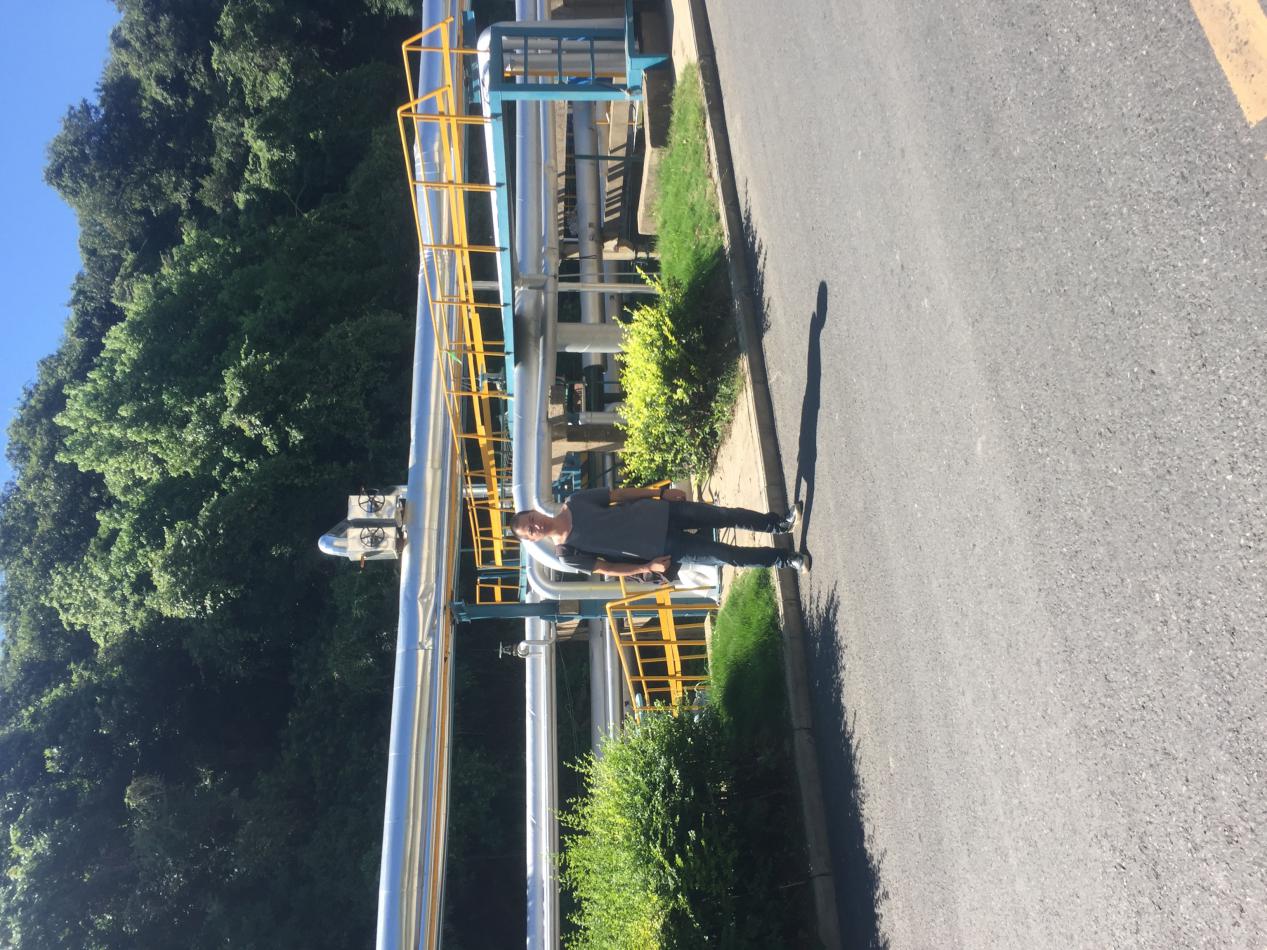 